THE COUNCILCity of New Orleans     HELENA MORENO		          						JP MORRELLCouncilmember-At-Large						               Councilmember-At-LargeJOSEPH I. GIARRUSSO III             LESLI D. HARRIS                    FREDDIE KING III              EUGENE J. GREEN, JR.	 OLIVER M. THOMAS, JR.  Councilmember District A	Councilmember District B          Councilmember District C         Councilmember District D          Councilmember District EAGENDASpecial Meeting of the City Councilto be held in City Hall Council Chamber on Wednesday, March 8, 2023, at 10:00 A.M.PRESIDENT’S CALLLORA W. JOHNSONCLERK OF COUNCILROLL CALLLORA W. JOHNSONCLERK OF COUNCILPUBLIC E-COMMENT FORMS, RULES AND INFORMATION ARE AVAILABLE AThttps://council.nola.gov/home/COMMUNICATION – FROM SHARON JASPER, HANO BOARD OF COMMISSIONBrief:Requesting a hearing to appeal her dismissal from the Housing Authority of New Orleans (HANO) Board of Commissioners per L.A. Revised Statute 40:537.  Annotation:ELECTRONICALLY SUBMITTED.TO APPEAR.THE REINSTATEMENT HEARING FOR HANO COMMISSIONER SHARON JASPERRESOLUTION - NO. R-23-85 - BY:  COUNCILMEMBER MORRELLBrief:Commencing an investigation into written communication directed to Orleans Parish residents commissioned by the Mayor’s Office of Communications entitled “City of New Orleans 2022 Recap” and mailed out to residents in January and February 2023, including, without limitation, the contents of the communications; the involvement of third parties in the development, printing, and mailing of the communications; any Request for Proposals relevant to the development, production, or mailing of the communications; the list of recipients targeted by the communications; and, the funds used to pay for the communications (the “Investigation”), in accordance with Home Rule Charter Section 3-124.Annotation:ELECTRONICALLY SUBMITTED.(Council Rule 34.  Postponement Deadline 7/6/23).ORDINANCES ON FIRST READINGG:\Clerk_of_Council\DoCS\CECIL\COUNCIL\Agenda\2023\03-08-2023 Special\03-08-2023 Agenda - Special.docx               PRESIDENT        JP MORRELL           Councilmember-At-Large 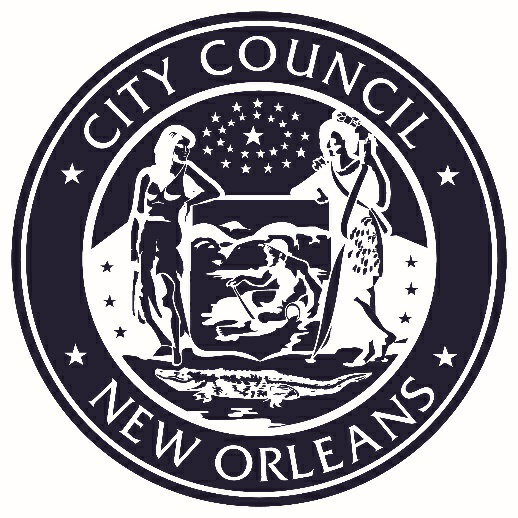 VICE PRESIDENTHELENA MORENOCouncilmember-At-LargePLEASE TURN ALL CELL PHONES AND BEEPERS EITHER OFF OR ON VIBRATE DURING COUNCIL PROCEEDINGS.